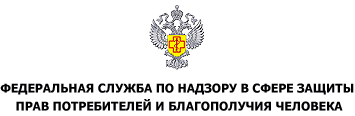 Об обеспечении защиты прав российских туристов в связи с событиями в Таиланде.В связи с антиправительственными демонстрациями и уличными беспорядками  в столице Таиланда Бангкоке МИД Российской Федерации настоятельно рекомендует   россиянам  воздержаться от поездок в город, а принимающим наших туристов компаниям, отменить экскурсии в столицу королевства.Данное официальное заявление является законным правовым основанием для российских туристов воспользоваться положениями статьи 14 Федерального закона от 24 ноября 1996 года № 132-ФЗ «Об основах туристской деятельности в Российской Федерации», предоставляющими возможность туристу и (или) иному заказчику требовать расторжения договора о реализации туристского продукта до начала путешествия с возвратом денежной суммы, равной общей цене туристского продукта, а после начала путешествия - ее части в размере, пропорциональном стоимости не оказанных туристу услуг.В случае реализации туристом своего законного права на одностороннее расторжение договора, туроператоры отказываются возвращать потребителям соответствующие денежные средства в полном объеме, обуславливая необходимостью удержания неких «штрафных санкций», достигающих порой 90% от стоимости самого туристского продукта.Безответственность туроператоров, проявляемая в условиях реальной угрозы жизни и здоровью российских граждан, свидетельствует не только о недобросовестности ведения бизнеса, но и требует соответствующей оценки со стороны Ассоциации туроператоров России, целью и предметом создания которой среди прочего является «содействие развитию в Российской Федерации ответственного, устойчивого и всеобще доступного туризма как условия достойной жизни и свободного развития человека в социальном государстве, решающего фактора качества жизни граждан, а также привилегированного средства их индивидуального и коллективного совершенствования», а также «содействие обеспечению безопасности туризма …. и упрощению туристских формальностей» (см. п. 2 Устава «Ассоциации Туроператоров»).Согласно статьи 1 Гражданского кодекса Российской Федерации, никто не вправе извлекать преимущество из своего незаконного или недобросовестного поведения.Более того, не допускаются осуществление гражданских прав исключительно с намерением причинить вред другому лицу, действия в обход закона с противоправной целью, а также иное заведомо недобросовестное осуществление гражданских прав (злоупотребление правом) (см. пункт 1 статьи 10 Гражданского кодекса Российской Федерации).По вопросам консультации Вы можете обратиться на  «горячую линию» или Общественную приемную территориального  отдела Управления  Роспотребнадзора  по г. Москве по месту нахождения организации, заключившей договор на оказание  услуги, купли- продажи, а так же в консультационное отделение для потребителей центра Федерального бюджетного учреждения здравоохранения «Центр гигиены и эпидемиологии в городе Москве» по телефону (495) 687 39 61.Кроме того, вы можете направить свое обращение  по электронной почте. Адрес электронной почты и телефоны территориальных отделов Управления Роспотребнадзора по г. Москве указаны в разделе сайта  «горячая линия».Опубликовано на сайте Роспотребнадзора: http://77.rospotrebnadzor.ru/index.php/napravlenie/zpp/1789-zpp2014г. 